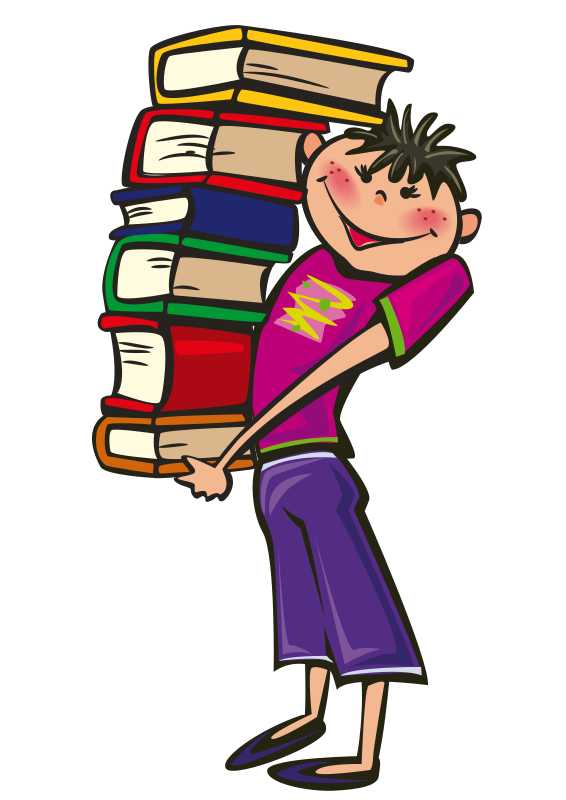 DAILY HOMEWORK    March 21, 2017.6 th grade          MATH: p 517  1-16 RELIGION test on Friday.5th grade  MATH practice test p 603 and 20 minutes of ixl on LCD and GCF7TH GRADE MATh  p.567-570 all8TH GRADE MATH  none